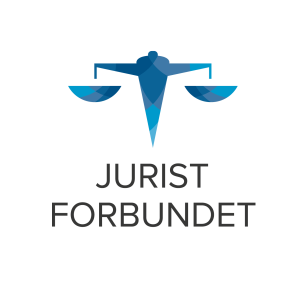 Lønnsforhandlinger i kommunal sektor 19. – 20. april 2018 på Thon Hotel VettreEt treningsopplegg for gjennomføring av lokale forhandlinger etter kap. 5 og kap. 3. i kommunal sektor, tariffområdene KS og KS Bedrift.Torsdag 19. april:Kl. 09.45	Registrering med kaffe, te og noe å bite iKl. 10.00	Åpning av kurset, kort om intensjon og oppleggKl. 10.15	Gjennomgang av forhandlingsbestemmelsene i hovedtariffavtalen kap. 3 og 5DrøftingsmøteKap. 3 ledereKap. 5 fagstillinger og fagledere5.1 eller 5.2?LønnssamtaleTillitsvalgtes rolle i lokale forhandlingerKlargjøring for simuleringsspillKl. 12.00	LunsjKl. 13.00	Start forhandlingssimulering	Kl. 14.30	Drøftingsmøte Kl. 16.00	Tentativ start første forhandlingsmøte - kravsoverlevering		Videreførte forhandlinger etter avtale mellom parteneKl. 20.00	Felles middag og pause i forhandlingeneFredag 20. april:		Det må sjekkes ut av rommene i forbindelse med frokostKl. 08.00	Frokost og tid for eventuelle delegasjonsforberedelserKl. 09.00	Forhandlingene videreføres - plenumsmøteKl. 11.30	Forhandlingene avsluttesKl. 11.45	Evaluering gruppevis og i plenumKl. 13.00	Avslutning og felles lunsjKl. 14.00	Hjemreise